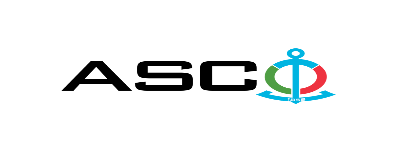 “AZƏRBAYCAN XƏZƏR DƏNİZ GƏMİÇİLİYİ” QAPALI SƏHMDAR CƏMİYYƏTİNİN№AM-140/2022 NÖMRƏLİ 25.08..2022-ci il  STRUKTURLARA TƏLƏB  OLUNAN LAMİNAT VƏ PLİNTUSLARIN SATINALINMASI MƏQSƏDİLƏ KEÇİRDİYİAÇIQ MÜSABİQƏNİN QALİBİ HAQQINDA BİLDİRİŞ                                                              “AXDG” QSC-nin Satınalmalar KomitəsiSatınalma müqaviləsinin predmetiLİNOLİUM, PARALON, BREZENT VƏ MÜXTƏLİF NÖV PARÇALARIN SATINALINMASIQalib gəlmiş şirkətin (və ya fiziki şəxsin) adı                           DİNCER CARÇIOĞLU BMMüqavilənin qiyməti89150.00 AZNMalların tədarük şərtləri (İncotresm-2010) və müddəti                                     DDPİş və ya xidmətlərin yerinə yetirilməsi müddətiİLLİK